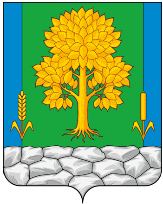 Российская ФедерацияКЕМЕРОВСКАЯ ОБЛАСТЬ - КУЗБАССТопкинский муниципальный округАДМИНИСТРАЦИЯТОПКИНСКОГО МУНИЦИПАЛЬНОГО округаПОСТАНОВЛЕНИЕот  № В соответствии с Федеральным законом от 06.10.2003 № 131-ФЗ «Об общих принципах организации местного самоуправления в Российской Федерации», Уставом муниципального образования Топкинский муниципальный округ Кемеровской области – Кузбасса, в связи с изменением кадрового состава и приведением нормативного правового акта в соответствие:1. Внести в постановление администрации Топкинского муниципального округа от 14.04.2021 № 489-п «О создании и утверждении Положения о единой комиссии по проведению конкурсов или аукционов на право заключения договоров аренды, договоров безвозмездного пользования, договоров доверительного управления имуществом, предусматривающих переход прав в отношении имущества, находящегося в муниципальной собственности Топкинского муниципального округа», следующие изменения:       	1.1. Состав единой комиссии по проведению конкурсов или аукционов на право заключения договоров аренды, договоров безвозмездного пользования, договоров доверительного управления имуществом, предусматривающих переход прав в отношении имущества, находящегося в муниципальной собственности Топкинского муниципального округа, утвердить в новой редакции.           2. Постановление администрации Топкинского муниципального округа от 31.01.2023 № 115-п «О внесении изменений в постановление администрации Топкинского муниципального округа от 14.04.2021                          № 489-п «О создании и утверждении Положения о единой комиссии по проведению конкурсов или аукционов на право заключения договоров аренды, договоров безвозмездного пользования, договоров доверительного управления имуществом, предусматривающих переход прав в отношении имущества, находящегося в муниципальной собственности Топкинского муниципального округа» признать утратившим силу.      	3. Разместить данное постановление на официальном сайте администрации Топкинского муниципального округа в информационно-телекоммуникационной сети «Интернет». 4. Контроль за исполнением постановления возложить на председателя Комитета по управлению муниципальным имуществом администрации Топкинского муниципального округа Н.В.Мурашкину.          5. Постановление вступает в силу после официального обнародования.УТвержден  постановлением администрацииТопкинского муниципального округа от 04 мая 2023 года № 686-пСОСТАВ   единой комиссии по проведению конкурсов или аукционов на право заключения договоров аренды, договоров безвозмездного пользования, договоров доверительного управления имуществом, предусматривающих переход прав в отношении имущества, находящегося в муниципальной собственности Топкинского муниципального округаО внесении изменений в постановление администрации Топкинского муниципального округа от 14.04.2021 № 489-п «О создании и утверждении Положения о единой комиссии по проведению конкурсов или аукционов на право заключения договоров аренды, договоров безвозмездного пользования, договоров доверительного управления имуществом, предусматривающих переход прав в отношении имущества, находящегося в муниципальной собственности Топкинского муниципального округа⚓^Председатель единой комиссии- председатель Комитета по управлению муниципальным имуществом администрации Топкинского муниципального округазаместитель председателя единой комиссии- заместитель председателя Комитета по управлению муниципальным имуществом администрации Топкинского муниципального округасекретарь единой комиссии- начальник отдела по управлению муниципальной собственностью Комитета по управлению муниципальным имуществом администрации Топкинского муниципального округаЧлены единой комиссии:Члены единой комиссии:- главный специалист сектора по работе с бесхозяйным имуществом, договорной и претензионной работе отдела управления муниципальной собственностью Комитета по управлению муниципальным имуществом администрации Топкинского муниципального округа- начальник правового управления администрации Топкинского муниципального округа- заместитель главы Топкинского муниципального округа по финансам и экономике- начальник отдела по развитию малого и среднего бизнеса администрации Топкинского муниципального округа- заместитель начальника отдела по управлению муниципальной собственностью Комитета по управлению муниципальным имуществом администрации Топкинского муниципального округа